TD n 2 : Diversité Une biologiste de la conservation est chargée de quantifier la biodiversité des amphibiens et des reptiles dans deux zones contiguës (A et B). Elle échantillonne le long d’un transect qui parcourt les deux zones en entier.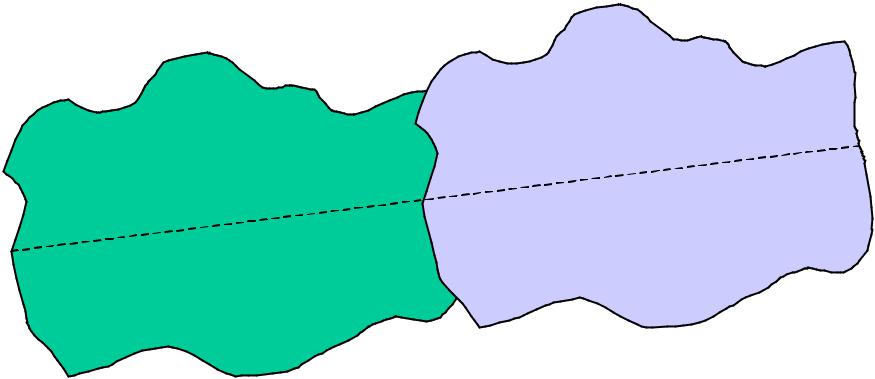 Le long de ce transect, à tous les 500 m, elle note le type d’habitat et identifie les espèces présentes dans une zone de 100 m2. Elle obtient les résultats suivants:Calculez un indice numérique de diversité alpha, betaDiversité alpha.Zone A-MaraisEspèces présentes: 1,2,3,4,5,8,9,10,11Nombre de stations: 4sp/sta: 9/4=2.25Nombre d’espèces par site: 5,5,6,2- Moyenne:4.5Zone A-ForêtEspèces présentes: 4,5,6,7,8,9,10,11,12Nombre de stations: 6sp/sta=9/6=1.5Nombre d’espèces par site: 2,4,3,4,4,7-Moyenne=4Zone B-MaraisEspèces présentes: 1,2,3,4,5,6,8,10,11,12,13Nombre de stations: 5sp/sta=11/5=2.2Nombre d’espèces par site:3,4,3,4,8-Moyenne:4.4Zone B-ForêtEspèces présentes: 6,7,8,9Nombre de stations: 5sp/sta=4/5=0.8Nombre d’espèces par site: 4,4,4,4,3-Moyenne=3.8Diversité betaLa diversité beta correspond au taux de remplacement des espèce dans une zone géographique donnée. Ce taux de remplacement peut être calculé a) arbitrairement à partir de la composition à un point donné (comme dans les exemple donnés en classe), oub) en décrivant la distributiondes espèces dans chaque zoneSelon la première approche, en partant de la position 0 dans la Zone A, il y a 100% de remplacement dès que l’on passe à la seconde position. Si on commence par l’autre bout, il y a 5/7 des espèces qui “disparaissent” et sont remplacées entre la position 4.5 et 4 (71%). Dans la zone B, en partant de chaque bout et en se déplaçant de 500m on obtient similairement 100% et 87.5%. D’autres chiffres pourraient être obtenus en partant du milieu de chaque zone. Bref, l’indice obtenu est “arbitraire” et dépends du mode de calcul. Il semble donc préférable de procéder autrement en examinant comment les espèces sont distribuées dans les différents sites dans chaque zone.Pour cette deuxième approche, on peut par exemple dénombrer, pour chaque espèce retrouvée dans la zone A, dans quelle proportion des sites elle est retrouvée:La diversité alpha correspond au nombre d’espèces coexistant dans unhabitat uniforme de taille fixe. On doit donc calculer séparément la diversité alpha pour l’habitat forêt et l’habitat marais, et tenir compte de la surface totale échantillonnée.ZonePosition (km)HabitatEspèces présentesA0Marais1,2,3,4,5A0.5Forêt6,7A1Forêt4,6,7,8A1.5Forêt6,7,8A2Marais1,2,8,9,10A2.5Marais1,2,8,9,10,11A3Forêt6,7,8,9A3.5Marais8,9A4Forêt4,5,6,7A4.5Forêt6,7,8,9,10,11,12B5Marais3,4,5B5.5Forêt6,7,8,9B6Forêt6,7,8,9B6.5Marais1,4,5,6B7Marais10,11,12B7.5Marais10,11,12,13B8Forêt6,7,8,9B8.5Forêt6,7,8,9B9Forêt6,7,8B9.5Marais1,2,4,6,8,11,12,13Espèce% des sites de la Zone A où% des sites de la Zone B oùelle est retrouvéeelle est retrouvée1302013020223030101033101010104430302020552020101066606060607760605050